Design A MazeSupplies:Paper platesVarious household supplies (cardboard, straws, cotton balls, string, etc)Glue (we found tacky glue and hot glue worked best)ScissorsMarblesDirections:First, issue the challenge. The goal of this project is to get a maze made that fits a marble, contained inside a paper plate, that works completely, and doesn’t break when playing with it. Kids will have to use quite a few skills to get this design to work. Supply your kids with a variety of materials. You might challenge each kid to use a different material for greater creativity. Wait until everyone’s design is dry, then test them out. What designs worked best? What designs were not as good? What were the best parts and worst parts of each design? How could the kids improve on them in the future? Kids can learn a lot from designing their own maze. Kids learn elements of the design process, such as the selection of the right materials for the task, making sure the design is precise, trying out multiple designs, and testing to make sure it works properly. In our design, we wanted to be able to race two balls through the maze at the same time, like a pinball machine. The kids soon found out it can be tricky to get two designs to work in the same place.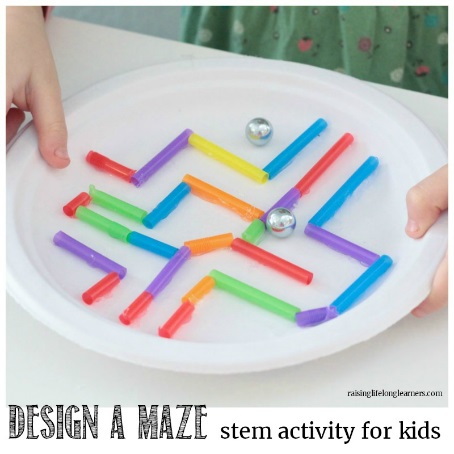 